Reducing single-use PlasticTHE PROBLEMThe Mediterranean Sea has one of the highest levels of plastic pollution in the world.80% of rubbish collected on Cyprus beaches is plastic waste.If nothing changes, by 2050 there will be more plastic in the oceans than fish. FIND OUT MOREwww.sandseaplasticfree.org WHAT THIS HOTEL IS DOING [PLEASE EDIT AS REQUIRED]At this time hygiene is our main concern, however we are finding ways to keep you safe while still aiming to avoid single-use plastic. In the bar… [EDIT AS REQUIRED]Cutting out plastic straws – ask for a cardboard straw with your drink if you would like oneNo more plastic decorations in drinksAround the pool…Safely offering refills of filtered waterServing drinks in cardboard cups instead of using plasticServing food in reusable plates, with reusable cutlery, with proper cleaning processesIn bedrooms….Providing toiletries in permanent, refillable containers which will be disinfected, rather than disposable bottlesLining only one bin in each room with plastic (so please put messy items in the bathroom bin)Behind the scenes…Asking suppliers to provide goods in returnable crates and boxes to reduce waste packaging.ANOTHER HEADING IF NEEDEDThanks for helping us to reduce pointless plastic!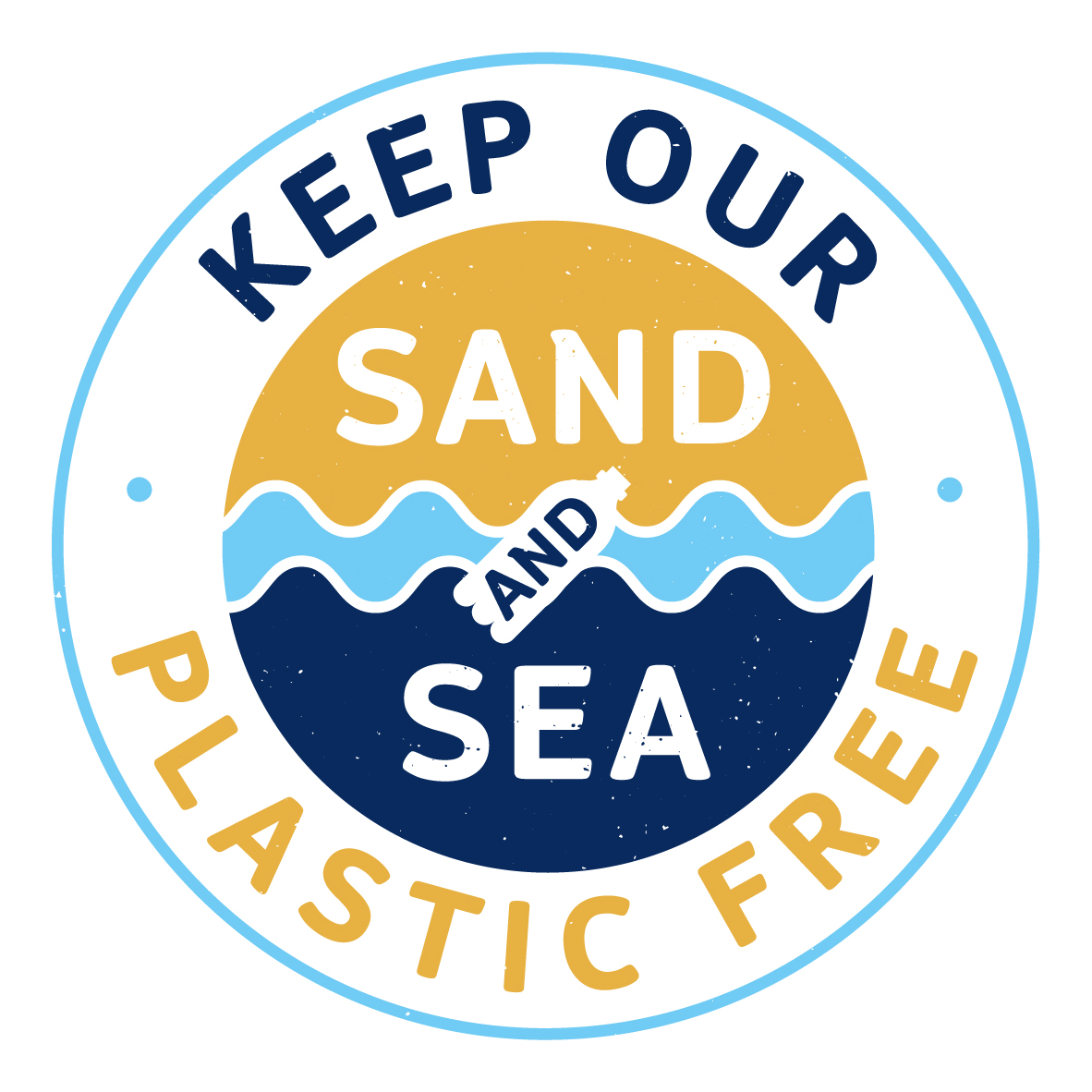 